Attachment 4_E2b: Youth Media Tracking InstrumentForm ApprovedOMB No. 0910-0753Exp. Date 09/30/2019Evaluation of the Public Education Campaign on Teen Tobacco-Media Tracking (ExPECTT-MT)Subjects for Questionnaire:Section A: Media Use and AwarenessSection B: Tobacco Use Behavior, Attitudes and BeliefsSection C: Demographic ItemsSection A: Media Use and AwarenessFirst, we’d like to ask you about your use of TV and other media.A1 - A2. Thinking only about yesterday, about how much time did you spend…ASK: All respondents.F2_13.  About how often do you stream video, such as Hulu, Netflix and Amazon Prime?   Daily2	Almost every day3	One or two times a week4	Less than one time per month5	I do not stream video9	Prefer not to answerASK: All respondents.A3.  We want to ask you about some slogans or themes that might or might not have appeared in the media around here.RANDOMIZE PRESENTATION OF A3_2b through A3_2fA3_2b. In the past 3 months, that is since [FILL DATE], have you seen or heard the following slogan or theme?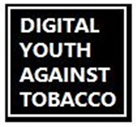 Digital Youth Against Tobacco (DYAT)1	Yes2	No3	Not Sure9 	Prefer not to AnswerDISPLAY: DATE is three months prior to the date the participant is taking this media tracking survey.ASK: All respondents.A3_2c. In the past 3 months, that is since [FILL DATE], have you seen or heard the following slogan or theme?The Real Cost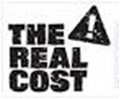 1  Yes2	No3	Not Sure9 	Prefer not to AnswerDISPLAY: DATE is three months prior to the date the participant is taking this media tracking survey.ASK: All respondents.A3_2e. In the past 3 months, that is since [FILL DATE], have you seen or heard the following slogan or theme?Tips from Former Smokers (Tips)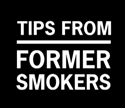 1	Yes2	No3	Not Sure9 	Prefer not to AnswerDISPLAY: DATE is three months prior to the date the participant is taking this media tracking survey.ASK: All respondents.A3_2f.  In the past 3 months, that is since [FILL DATE], have you seen or heard the following slogan or theme?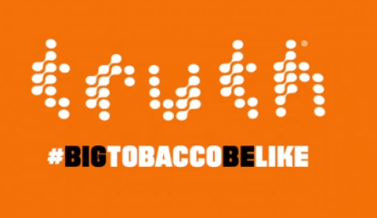 	truth1	Yes2	No3	Not Sure9 	Prefer not to AnswerDISPLAY: DATE is three months prior to the date the participant is taking this media tracking survey.ASK: All respondents.A3_2g. In the past 3 months, that is since [FILL DATE], have you seen or heard the following slogan or theme?Fresh Empire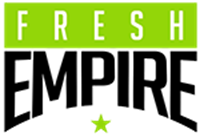 1	Yes2	No3	Not Sure9 	Prefer not to AnswerDISPLAY: DATE is three months prior to the date the participant is taking this media tracking survey.ASK: All respondents.F5_14.  In the past [FILL MONTHS] months, that is since [FILL FU2_DATE TO DISPLAY FOLLOWUP 2 DATE], have you seen or heard the following slogan or theme?Drop Vape1	Yes2	No3	Not Sure9 	Prefer not to AnswerDISPLAY: DATE is three months prior to the date the participant is taking this media tracking survey.ASK: All respondents.A7_x. Now we would like to show you some advertisements that have been shown in the U.S. Once you have viewed the video or screenshot, please click on the forward arrow to continue with the survey.DISPLAY: Videos or screenshots of Real Cost ads in random order.PROGRAMMER: USE VIDEO FOR REAL COST ADS, USE SCREENSHOTS FOR TRUTH, TIPS FROM FORMER SMOKERS, AND FRESH EMPIRE ADS.ASK: All respondents.A8a_x. Apart from this survey, how frequently have you seen this ad in the past three months?1	Never2	Rarely3	Sometimes4	Often5	Very often9	Prefer not to answerPROGRAMMER: LOOP BACK TO A7_x UNTIL ALL STIMULI OF INTEREST HAVE BEEN DISPLAYEDASK: All respondents.A9a. [IF A8a_x = 2 through 9 FOR ANY AD]Where have you seen these ads? Check all that apply.RANDOMIZE OPTIONS1	On TV2	Online3	On the radio4	In newspapers or magazines5	Billboards or posters6	Not sure9	Prefer not to answerPROGRAMMER: WE MAY ASKED ABOUT REAL COST ADS ONLY OR TRUTH AND TIPS ADS IF TIME PERMITS.ASK: All respondents who saw an any ad rarely, sometimes, often, very often in the past three months (A8a).A9bx. Where have you seen these ads? Check all that apply.RANDOMIZE OPTIONS1	At the movie theater2	At school3	At the mall, in an arcade or store4	On buses, trains or other public transportation5	Outdoors6	Not sure7	None of these places9	Prefer not to answerASK: All respondents who saw an any ad rarely, sometimes, often, very often in the past three months (A8a).A9cx. Where on the Internet have you seen these ads? Check all that apply.RANDOMIZE OPTIONS1	Online advertisements on a website2	Social Media: Snapchat, Twitter, Instagram, Tumblr3	Online Radio: Pandora, Spotify4	YouTube5 	Hulu6	Other [please specify]  __________7	I have not seen this ad Online9	Prefer not to answerCHECKPOINT: ASK A10 – A13 OF ALL RESPONDENTS FOR AS MANY REAL COST ADS AS TIME PERMITS (IF NOT ASKING ABOUT ALL ADS, ASK ABOUT A RANDOM SUBSET OF ADS)ASK: All respondents who saw an any ad rarely, sometimes, often, very often in the past three months (A8a).A10_x.  How would you describe this advertisement?ASK: All respondents.A11_x. Please tell us if you strongly agree, agree, neither agree nor disagree, disagree, or strongly disagree with the following statements. ASK: All respondents.A12a_x. On a scale of 1 to 5, how believable do you think the information in this ad is?1	Not believable2	3	4	5	Believable9	Prefer not to answerASK: All respondents.A12b_x. On a scale of 1 to 5, indicate whether the ad made smoking look like something you would or wouldn’t want to do.1	The ad makes me want to smoke2	3	4	5	The ad makes me want to NOT smoke9	Prefer not to answerASK: All respondents.A13_x. On scale of 1 to 5, where 1 means “not at all” and 5 means “very”, please indicate how much this ad made you feel…RANDOMIZE OPTIONS	CHECKPOINT: ASK A14 – A18 OF ALL RESPONDENTS WHO REPORT REAL COST AD AWARENESS [IF A8a_x = 2 through 9 FOR ANY REAL COST AD]ASK: All respondents.A14. After seeing this ad, did you look for more information online?1	Yes2	No9	Prefer not to answerASK: Respondents who report Real Cost ad awareness [IF A8a_x = 2 through 9 FOR ANY REAL COST AD].A15. After seeing this ad, did you visit The Real Cost website, Facebook page or Instagram?1	Yes2	No9	Prefer not to answerASK: Respondents who report Real Cost ad awareness [IF A8a_x = 2 through 9 FOR ANY REAL COST AD].A16. After seeing this ad, did you share The Real Cost YouTube channel with a friend?1	Yes2	No9	Prefer not to answerASK: Respondents who report Real Cost ad awareness [IF A8a_x = 2 through 9 FOR ANY REAL COST AD].A17. After seeing this ad, did you mention it on social media?1	Yes2	No9	Prefer not to answerASK: Respondents who report Real Cost ad awareness [IF A8a_x = 2 through 9 FOR ANY REAL COST AD].A18. Did you talk to anyone about this ad?1	Yes2	No9	Prefer not to answerASK: Respondents who report Real Cost ad awareness [IF A8a_x = 2 through 9 FOR ANY REAL COST AD].A19. [IF A18=1]When you talked about the ads, did you talk about any of the following topics?RANDOMIZE OPTIONSASK: Respondents who saw a Real Cost ad and talked to someone about the ad (A18=1).A23. What is the main message of this ad? Check all that apply.RANDOMIZE ORDER OF OPTIONS1	Smoking can damage your teeth2	Smoking can cause wrinkles3	Cigarettes can control your life4	The chemicals in cigarettes are harmful5	Every cigarette costs you something6	Nicotine can reprogram your brain (Best Answer for Hacked)7	Cigarettes can leave you with stained teeth or gum disease (Best answer for Delivery)8	Smoking can permanently stunt your lungs (Best answer for Straw City, but also acceptable for Little Lungs)9	If you smoke as a teen your lungs might stay little forever (Best answer for Little Lungs, but also acceptable for Straw City)10.	[ADD KEY MESSAGE FROM REAL COST ADVERTISING]99.	I am not sureASK: All respondentsSection B: Tobacco Use Behavior, Attitudes & BeliefsCigarette UseB1.	Have you ever tried cigarette smoking, even one or two puffs?1	Yes  GO TO B22	No  GO TO B79	Prefer not to answer  GO TO B2ASK: All respondentsB2.	[If B1 = 1 OR 9]About how many cigarettes have you smoked in your entire life? Your best guess is fine.1	0 cigarettes2	1 or more puffs but never a whole cigarette3	1 cigarette4	2 to 5 cigarettes5	6 to 15 cigarettes (about 1/2 a pack total)6	16 to 25 cigarettes (about 1 pack total)7	26 to 99 cigarettes (more than 1 pack, but less than 5 packs)8	100 or more cigarettes (5 or more packs)9	Prefer not to answerASK: Respondents who have tried cigarette smoking or preferred not to answer if they had tried cigarette smoking (B1).B3.	[If B1 = 1 OR 9]During the past 30 days, on how many days did you smoke cigarettes?1	0 days  GO TO B72	1 or 2 days3	3 to 5 days4	6 to 9 days5	10 to 19 days6	20 to 29 days7	All 30 days9	Prefer not to answerASK: Respondents who have tried cigarette smoking or preferred not to answer if they had tried cigarette smoking (B1).B4.	[IF (B1 = 1 OR 9) AND B3 ≠1]Do you consider yourself a smoker?1	Yes2	No9	Prefer not to answerASK: Respondents who have tried cigarette smoking or preferred not to answer if they had tried cigarette smoking (B1), and have smoked at least one cigarette during the last 30 days (B3).B5.	[IF (B1 = 1 OR 9) AND B3 ≠1]I plan to stop smoking cigarettes for good within the next… Please choose the first answer that fits.1	7 days2	30 days3	6 months4	1 year5	I do not plan to stop smoking cigarettes within the next year9	Prefer not to answerASK: Respondents who have tried cigarette smoking or preferred not to answer if they had tried cigarette smoking (B1), and have smoked at least one cigarette during the last 30 days (B3).Other Tobacco UseThe next questions are about smokeless tobacco, such as dip, chewing tobacco, snuff, or snus. Common brands include [EDIT IF NECESSARY Copenhagen, Grizzly, Skoal, Camel Snus, Kodiak, and Longhorn].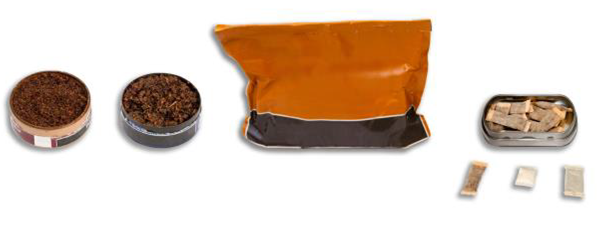 B6.	Have you ever used smokeless tobacco, such as chewing tobacco, snuff, snus (rhymes with goose) or dip, such as [EDIT IF NECESSARY Copenhagen, Grizzly, Skoal, Camel Snus, Kodiak, and Longhorn], even just a small amount?1	Yes  GO TO B72	No  GO TO B89	Prefer not to answer  GO TO B7ASK: All respondentsB7.	[IF B6 = 1 or 9]During the past 30 days, on how many days did you use chewing tobacco, snuff or dip?1	0 days2	1 or 2 days3	3 to 5 days4	6 to 9 days5	10 to 19 days6	20 to 29 days7	All 30 days9	Prefer not to answerASK: Respondents who have tried smokeless tobacco (B6).The next questions are about electronic vaping products. You may also know them as electronic cigarettes, e-cigarettes, vape pens, hookah pens, e-hookahs, or personal vaporizers. Some look like cigarettes, and others look like pens, pipes, or small boxes. 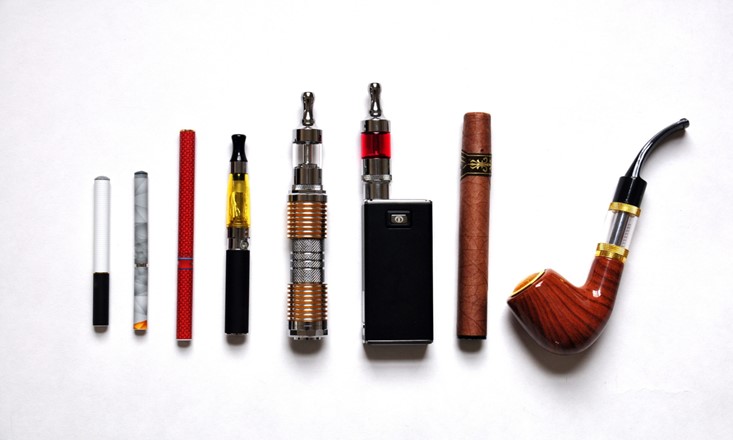 B8.	Have you ever tried an electronic vaping product, even one time?1	Yes  GO TO B92	No9	Prefer not to answerASK: All respondentsB9. [IF B8=1]During the past 30 days, on how many days did you use an electronic vaping product?1	0 days2	1 or 2 days3	3 to 5 days4	6 to 9 days5	10 to 19 days6	20 to 29 days7	All 30 days9	Prefer not to answerASK: Respondents who have tried an electronic vaping product (B8).B10. Thinking about the future… ASK: All respondentsB11. Smoking cigarettes is…  ASK: All respondentsB12. Using smokeless tobacco, such as dip, chewing tobacco, snuff, or snus is…  ASK: All respondentsB13. Smoking cigars, cigarillos, or little cigars is…  (pick one)ASK: All respondentsB14. Using electronic vaping products is… (pick one)ASK: All respondentsB13. How much do you agree or disagree with the following statements? If I smoke I will…ASK: All respondentsB15. How much do you agree or disagree with the following statements about smoking cigarettes?ASK: All respondentsB21. How many of your four closest friends…ASK: All respondentsSection C: Demographic ItemsC7.	Other than you, has anyone who lives with you used any of the following during the past 30 days…? You can CHOOSE ONE ANSWER or MORE THAN ONE ANSWER.1	Cigarettes2	Smokeless tobacco, such as chewing tobacco, snuff, snus (rhymes with goose) or dip, such as [NAME TOP BRANDS]3	Cigars, cigarillos, or little cigars such as [NAME TOP BRANDS]4	Tobacco out of a water pipe (also called “hookah”)5	Electronic vaping products, such as [NAME TOP BRANDS]6	Any other form of tobacco7	No, no one who lives with me has used any form of tobacco during the past 30 days9	Prefer not to answerPROGRAMMER: PROGRAM SO THAT RESPONDENTS CAN SELECT MORE THAN ONE RESPONSEASK: All respondentsC8. Do you have any brother(s) and/or sister(s) who have smoked cigarettes during the past 30 days?1	Yes2	No3	I don’t know4	I don’t have any brothers or sisters9	Prefer not to answerASK: All respondentsPlease tell us if you strongly agree, agree, disagree, or strongly disagree with the following statements.C9.	I would like to explore strange places. Would you say you…1	Strongly Disagree2	Disagree3	Neither agree nor disagree (neutral)4	Agree5	Strongly Agree9	Prefer not to answerASK: All respondentsC10.	I like to do frightening things. Would you say you…1	Strongly Disagree2	Disagree3	Neither agree nor disagree (neutral)4	Agree5	Strongly Agree9	Prefer not to answerASK: All respondentsC11.	I like new and exciting experiences, even if I have to break the rules. Would you say you…1	Strongly Disagree2	Disagree3	Neither agree nor disagree (neutral)4	Agree5	Strongly Agree9	Prefer not to answerASK: All respondentsC12.	I prefer friends who are exciting and unpredictable. Would you say you…1	Strongly Disagree2	Disagree3	Neither agree nor disagree (neutral)4	Agree5	Strongly Agree9	Prefer not to answerASK: All respondentsC13. 	Thinking about your mental health, which includes stress, depression, and problems with emotions, for how many days during the past 30 days was your mental health not good?1	____ Number of Days2	None3	Don’t know9	Prefer not to answerPROGRAMMER: PROGRAMMER: NUMERIC RESPONSE. ALLOW A MINIMUM OF 1 AND MAXIMUM OF 30.IF ANYTHING ELSE IS TYPED IN, ERROR MESSAGE SHOULD SAY, “YOU HAVE ENTERED A NUMBER OUTSIDE THE ALLOWED RANGE FOR THE NUMBER OF DAYS. PLEASE ENTER A NUMBER BETWEEN 1 AND 30.” IN LOWERCASE LETTERSRESPONDENTS CAN ONLY RESPOND WITH THE OPTION NONE, DON’T KNOW, OR TYPE IN A NUMERIC RESPONSE OF 1-30. IF RESPONDENTS TRY TO ENTER A NUMBER OF DAYS AND EITHER NONE OR DON’T KNOW, ERROR MESSAGE SHOULD SAY “YOU HAVE ENTERED A NUMBER AND SELECTED NONE OR DON’T KNOW. PLEASE ENTER A NUMBER OF DAYS, CHOOSE NONE, OR CHOOSE DON’T KNOW AS YOUR RESPONSE.”ASK: All respondentsC14. 	What is your zip code?1	________ (5 digit zip code)2	Don’t know9	Prefer not to answerPROGRAMMER: NUMERIC RESPONSE. ALLOW EXACTLY 5 NUMBERS FOR VALID ZIP CODE.IF ANYTHING ELSE IS TYPED IN, ERROR MESSAGE SHOULD SAY, “YOU HAVE ENTERED AN INVALID ZIP CODE. PLEASE ENTER A 5 DIGIT ZIP CODE.” IN LOWERCASE LETTERSRESPONDENTS CAN ONLY RESPOND WITH THE OPTION VALID ZIP CODE OR THE OPTION DON’T KNOW. IF RESPONDENTS TRY TO DO BOTH, ERROR MESSAGE SHOULD SAY “YOU HAVE ENTERED A ZIP CODE AND SELECTED DON’T KNOW. PLEASE CHOOSE ONE OR THE OTHER AS YOUR RESPONSE.”ASK: All respondentsC15. 	What county do you live in?1	Select from drop down menu2	Don’t know9	Prefer not to answerPROGRAMMER: PROGRAM SO RESPONDENTS CAN SELECT A RESPONSE FROM A DROP DOWN BOX.DROP DOWN BOX OF COUNTY NAMES BASED ON ZIP CODE RESPONSE IN C14.RESPONDENTS CAN ONLY RESPOND WITH THE OPTION DON’T KNOW OR SELECT AN ANSWER FROM THE DROP DOWN BOX. IF RESPONDENTS TRY TO DO BOTH, ERROR MESSAGE SHOULD SAY “YOU HAVE SELECTED A COUNTY AND DON’T KNOW. PLEASE CHOOSE ONE OR THE OTHER AS YOUR RESPONSE.”ASK: All respondentsThank you for taking time to complete this survey.OMB No: 0910-0753				Expiration Date: 09/30/2019Paperwork Reduction Act Statement:  The public reporting burden for this collection of information has been estimated to average 30 minutes per response. Send comments regarding this burden estimate or any other aspects of this collection of information, including suggestions for reducing burden to PRAStaff@fda.hhs.govNoneAt least one minute, but less than 1 hour1 hour or more, but less than 2 hours2 hours or more, but less than 3 hoursMore than 3 hoursPrefer not to answerA2_2.	Watching or uploading videos to YouTube? 123459A1_1. Watching TV shows on a TV, a computer or laptop, tablet, or smartphone?123459A2_3.	On social media such as Snapchat, Twitter, Instagram or Tumblr?123459A2_4.	Looking at any other type of website for anything besides schoolwork? 123459A2_5.	Video chatting (on Snapchat, FaceTime, Googletalk, Skype, etc.) 123459A2_6. Text messaging?123459A10_1.Bad-3-2-10+1+2+3GoodA10_2.Unenjoyable-3-2-10+1+2+3Enjoyable1Strongly Disagree2Disagree3Neither Agree or Disagree (Neutral)4Agree5Strongly Agree9Prefer Not to AnswerA11_1This ad is worthRemembering123459A11_2This ad grabbed my attention123459A11_3This ad is powerful123459A11_4This ad is informative123459A11_5This ad is meaningful to me123459A11_6This ad is convincing123459A11_7This ad is terrible 123459A11_8This ad is silly123459A11_9I trust the information in this ad 123459A11_10This ad told me things I never knew before about tobacco 123459A11_12The person/people in this ad are like me 123459A11_13This ad gave me good reasons not to use tobacco123459A11_14This ad is annoying123459A11_15This ad was difficult to watch123459A11_16I can identify with what the ad says123459A11_17This ad is different from other anti-tobacco ads I’ve seen or heard123459A11_18This ad is intense123459Not at all1234Very5A13a_x.  Sad12345A13b_x.  Afraid12345A13c_x.  Irritated12345A13d_x.  Angry12345A13e_x.  Ashamed12345A13f_x.  Discouraged12345A13g_x.  Hopeful12345A13h_x.  Motivated12345A13i_x.  Understood12345A13j_x.  Amused12345A13k_x.  Worried12345A13l_x.  Disgusted or grossed out12345A13m_x.  Happy12345A13n_x.  Uneasy12345A130_x.  Surprised12345YesNoPrefer not to answerA19_1.This ad was goodA19_2.This ad was not goodA19_3.I should not smokeA19_4.The person I was talking to (or someone else I know) should not smokeA19_5.Other, specify_____________1Definitely Yes2Probably Yes3Probably Not4Definitely Not9Prefer Not to AnswerB10_1Do you think that you will try a cigarette soon?12349B10_2Do you think you will smoke a cigarette at any time in the next year?12349B10_3If one of your best friends were to offer you a cigarette, would you smoke it?12349B10_4Do you think that you will try smokeless tobacco such as chewing tobacco, snuff or dip soon?12349B10_5Do you think you will use smokeless tobacco such as chewing tobacco, snuff or dip at any time in the next year?12349B10_6If one of your best friends were to offer you smokeless tobacco such as chewing tobacco, snuff or dip, would you use it?12349B10_7Do you think that you will try an electronic vaping product soon?12349B10_8Do you think you will use an electronic vaping product at any time in the next year?12349B10_9If one of your best friends were to offer you an electronic vaping product, would you use it?12349B11_1Bad-3-2-10+1+2+3GoodB11_2Unenjoyable-3-2-10+1+2+3EnjoyableB11_3Harmful-3-2-10+1+2+3Not HarmfulB12_1Bad-3-2-10+1+2+3GoodB12_2Unenjoyable-3-2-10+1+2+3EnjoyableB12_3Harmful-3-2-10+1+2+3Not HarmfulB13_1.Bad-3-2-10+1+2+3GoodB13_2.Unenjoyable-3-2-10+1+2+3EnjoyableB13_3.Harmful-3-2-10+1+2+3Not HarmfulB14_1.Bad-3-2-10+1+2+3GoodB14_2.Unenjoyable-3-2-10+1+2+3EnjoyableB14_3.Harmful-3-2-10+1+2+3Not Harmful1Strongly Disagree2Disagree3Neither Agree or Disagree (Neutral)4Agree5Strongly Agree9Prefer Not to AnswerB13_1.Damage my body123459B13_2.Be controlled by smoking123459B13_3.Be unattractive123459B13_4.Inhale poisons123459B13_5.	Develop cancer of the lip, mouth, tongue or throat123459B13_6.Develop sexual and/or fertility problems123459B13_7.Lose my taste buds123459B13_8.Be unable to stop when I want to123459B13_9.Get wrinkles123459B13_10.Develop skin problems123459B13_11.Have problems with my teeth123459B13_12.Lose my teeth123459B13_13.Have trouble breathing123459B13_14Shorten my life123459B13_15.Develop a smoking-related disease 123459B13_16.Have bad breath123459B13_17Get sick more often123459B13_18.Decrease my sports performance123459B13_19.Waste money on cigarettes123459B13_20.Become addicted123459B13_21.Harm others with second-hand smoke123459B13_22.Be a bad influence on others123459B13_22.Miss out on things123459B13_23Stunt the growth of my lungs123459B13_24Have yellow, stained teeth123459B13_25Develop gum disease123459B13_26Have yellow, stained nails123459B13_27Change my brain123459B13_28Have little lungs1234591Strongly Disagree2Disagree3Neither Agree or Disagree (Neutral)4Agree5Strongly Agree9Prefer Not to AnswerB15_1.Smoking can cause immediate damage to my body.123459B15_2.	It is safe for me to smoke for only a year or two, as long as I quit after that.123459B15_3.If I started to smoke occasionally I would not become addicted.123459B15_4.Smoking cigarettes helps people relieve stress.123459B15_5.	Cigarette ingredients are disgusting.123459B15_6.Cigarette ingredients are dangerous.123459B15_7.Smoking is a way to show others I’m not afraid to take risks123459B15_8.Smoking cigarettes can help keep my weight down123459B15_9.Menthol cigarettes are safer than non-menthol cigarettes123459B15_10.The lungs of teenage smokers may not grow to normal size.123459B15_11.Smoking just a few cigarettes can make me crave more.123459B15_12.If I smoke, nicotine will rewire my brain.123459B15_13Smoking as a teen can permanently stunt my lungs.123459B15_14Smoking cigarettes will make me have serious breathing problems123459B15_15If I smoke, the consequences will find me.123459B15_16Nicotine can reprogram my brain123459B15_17If I smoke, it will be hard to think about anything but my next cigarette123459B15_18The nicotine in cigarettes may hack your brain123459B15_19Cigarettes may leave me with stained teeth123459B15_20Cigarettes may leave me with gum disease1234590None1One2Two3Three4Four9Prefer Not to AnswerB21_1.Smoke cigarettes?012349